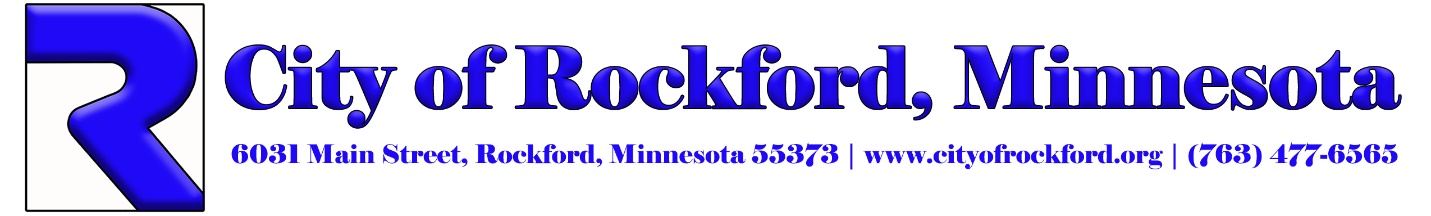 CANCELLEDPlanning and Zoning Commission Meeting, Tuesday, December 14th, 2023, at 7:00 p.m.Council Chambers - 6031 Main Street, Rockford, MNThis Meeting has been CANCELLED as there are no needed items of discussion at this time.